2022年1月度　つぎ夢研究会定例会議事録2022年1月30日（日）18：00～司会： 浜田さん■強みプレゼンリレー①：石川　佐知子さん■強みプレゼンリレー②：江口　大介さん■見学者の自己紹介■診断士活動プレゼン①企業内診断士：近藤　祐介さん■診断士活動プレゼン②独立診断士：和泉　朱美さん■高久会長講演■その他諸連絡■懇親会次回日程　　かながわ労働プラザ（5,6,7会議室）　　　　　　3月27日（日）18:00~   以　上【内容】・令和2年合格、令和3年12月登録。宮城県仙台市出身。・趣味：SF、天文学。桜が大好きで自ら大きく育てることにも成功。・職歴：IT系企業勤務、ITネットワークの専門家として、IT Japan Award 2009の受賞経験あり。現在の勤務先での仕事はやり切ったと思ったので、中小企業診断士の勉強を開始。・強み：ITインフラサービスノウハウ、プロセス設計、人事関係、企業診断（大好物）⇒「スカートをはいていても中身はオヤジ」【内容】・本日は、2回目の強みプレゼン。広島県出身。化学メーカーに勤務し、研究開発部門、営業部門などを担当。・2019年当時の強み①現場と分析のバランス、②地方と都会のバランス、③家族と企業のバランス・2022年現在の強み（2019年との比較）①企業支援複数経験。2021年にターンアラウンドマネージャー資格を取得。製造業系の診断士としてのご縁が増加（現場経験ある診断士に希少価値あり）。②地域支援（新潟・東京越境診断士会に参加など）、農業経営アドバイザーにもチャレンジ中。首都圏から地方へ進出中。③コロナで小学校、保育園の閉鎖。在宅勤務により、自ら家事・育児・仕事を両立。宅飲み増加を受け、身体のために、リングフィットアドベンチャーを始め、はまっている。研究会の参加することで、活躍の場を拡大してきた。①井上　雅之さん5年前にTACにお世話になり、漸く合格。来年度からは大学勤務かつ診断士として活動予定。②小野　慎介さん3年目で合格。IT企業でマーケティングを経験し、現在、会社経営者。今後、独立診断士として活動予定。③田島　麻理子さん4年目で合格。商社勤務で企業内診断士として活動予定。④関戸　雅之さん3年前に合格。以前高久先生のクラスだった。⑤ヨシダ　ユキさん現在、会社員で、副業で診断士として経験をし、将来的には独立をしたい。⑥伊熊　隆さん現在、建設系の会社で営業を担当。色々な人と触れ合いたいと考え、診断士の勉強を開始。将来的には、副業または独立で活動をしたい。【内容】・金属屋根メーカーの財務部門に勤務する企業内診断士。平成30年合格、令和1年11月1日登録。・会社では副業は認められていない。・診断士試験で得た知識などを業務で活用中。資格取得後、様々な社内プロジェクトに呼ばれるようになった。例えば、東証新市場区分上場プロジェクト、新収益認識会計による社内整備プロジェクト、新基幹システム導入のプロジェクトなど。・資格更新の要件となっている実務従事30ポイントの達成は、副業が認められていないと大変⇒つぎ夢の実務従事案件の紹介が非常に助かっている。これまで、2年で15ポイント獲得することができた。・以降、昨年、実際に対応した実務従事案件について紹介。【内容】・藤沢市出身、鎌倉市在住。10年前の2012年に合格し、2013年4月に登録。・コロナ禍でワンコを飼い始め、ゴルフを始めようとしている。・大学卒業後、SEとして勤務。受験生当時は、PC講師をしており、4年間かけて診断士に合格。・診断士登録後、2年間は、PC講師メインで、3年目から診断士一本に。今年で、10年目となるが、最初の5年間は長く感じ、後半の5年間はあっという間に感じている。・当初の活動神奈川県の中小企業診断協会に入会し、つぎ夢プロジェクトや研究会などに参加。2年目に神奈川県の中小企業診断協会の理事に就任。商店街PJのリーダーとして、J-Net21にも紹介された。・現在の活動資格の学校TACの講師、横浜企業経営支援団体（IDEC）の相談員、商工会の経営相談員・専門家派遣（つぎ夢の実務従事からの継続）、創業セミナーの実施、新たな試みとして、データエンジニアやIOT関連の研修サポートを行っている。・窓口相談は、60分1本勝負で、アドバイスをする。その中で、継続的な相談に繋がることもある。伴走支援を続けることで、業績アップと経営者の成長を見ることができ、喜びを感じている。・診断に必要な財務分析ツールを自ら作成。仕事の獲得にも繋がっている。自分なりのツールがあるとオリジナリティも出せて良いのではないか。・コロナの影響により診断士業務は増加。補助金関連が多い。・キャラ濃い目の診断士を目指したい。「自分らしく、地味に、楽しく」やっていきたい。・業務獲得、遂行に必要なものジバン（関係者の支持）・カンバン（目立つ）・カバン（カネは無くてもOK、どんどん稼ぐ。丈夫でよいカバンを使う）・必要なスキル聴く力、整理・分析力、腹落ちさせてやる気にさせる伴走支援力【内容】・診断士の仕事はほぼ公的機関の仕事。TACの売上は全体の8%程度。民間の仕事も多い。・2017年に、コワーキングスペースを開業。2018年に、シェア工房とバイクガレージを開業。ある民間企業に出資し、取締役として経営にも参入。・つぎ夢経営研究会について神奈川県中小企業診断協会の登録グループで、200名位の会員数。入会金1,000円、年会費1,000円。定例会は奇数月の月末日曜日17:30～（今後変更の可能性あり）。企業内診断士が90%を占める。現在、13年目。基本方針は、「①来るもの拒まず、②去るもの追わず」、③実務ポイント獲得案件多数、④スタンスは「ゆるゆる」、⑤仲間を大切にする心。TACのセミナーイベントの公募もつぎ夢で行っている。・つぎ夢での実務従事案件等について、紹介。・次回開催日時：2022年3月27日（日）　18:00～かながわ労働プラザ5,6,7会議室　詳細は別途連絡・テーマ「実務補習後の診断士としての活動の一歩」（予定）・有志で各自の自己紹介を実施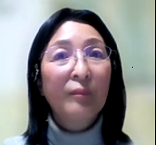 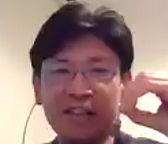 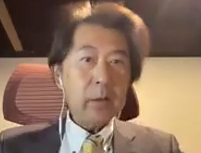 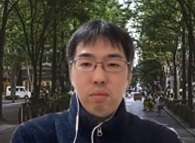 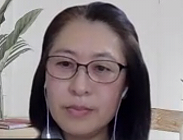 